«Об утверждении размера родительской платы за присмотр и уход                         за детьми в образовательных организациях, реализующих образовательную программу дошкольного образования Пограничного муниципального округа       в группах кратковременного пребывания детей в муниципальном бюджетном общеобразовательном учреждении «Жариковская средняя общеобразовательная школа Пограничного муниципального округа»  в с. Богуславка и в с. Барабаш-Левада»В соответствии с Федеральным Законом от 06.10.2003 № 131 – ФЗ «Об общих принципах организации местного самоуправления в Российской Федерации», Федеральным Законом от 29.12.2012 № 273-ФЗ «Об образовании в Российской Федерации», постановлением администрации Приморского края от 27 декабря 2019 года № 925-па «Об установлении максимального размера родительской платы за присмотр и уход за детьми в государственных и муниципальных образовательных организациях Приморского края, реализующих образовательную программу дошкольного образования, на 2020 год и плановый период 2021 и 2022 годов», Администрация Пограничного муниципального округа  ПОСТАНОВЛЯЕТ: 1.  Утвердить с 01 августа 2021 года родительскую плату за присмотр и уход               за детьми в образовательных организациях, реализующих образовательную программу дошкольного образования в группах кратковременного пребывания детей в муниципальном бюджетном общеобразовательном учреждении «Жариковская средняя общеобразовательная школа Пограничного муниципального округа»                в с. Богуславка и в с. Барабаш-Левада – 1125 рублей.3. Настоящее постановление опубликовать в газете «Вестник Приграничья» и разместить на официальном сайте Администрации и Думы Пограничного муниципального округа.4. Контроль за исполнением постановления возложить на начальника отдела образования  Н.Г. Панкову.Глава муниципального округа -                                                               О.А. Александровглава Администрации муниципального округа                                                                                       О.Н. Азевич21-6-61 АДМИНИСТРАЦИЯПОГРАНИЧНОГО   МУНИЦИПАЛЬНОГО   ОКРУГАПРИМОРСКОГО КРАЯПОСТАНОВЛЕНИЕ28.07.2021                                              п. Пограничный                                                             747                                        
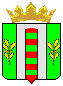 